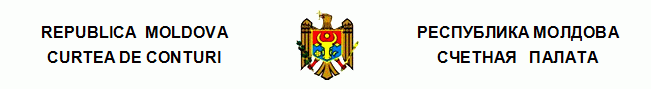 Перевод ПОСТАНОВЛЕНИЕ №43от 27 июля 2021 годапо Отчету аудита консолидированных финансовых отчетов Министерства образования, культуры и исследований, составленных по состоянию на 31 декабря 2020 годаСчетная палата с участием г-жи Лилии Поголши, министра образования, культуры и исследований; г-жи Натальи Грыу, государственного секретаря Министерства образования, культуры и исследований; г-жи Ольги Сога, начальника Финансово-административного отдела Министерства образования, культуры и исследований; г-на Корнелия Солтана, заместителя генерального директора Агентства публичной собственности; г-на Петра Бабича, начальника Управления политик в области государственного внутреннего финансового контроля Министерства финансов; г-жи Екатерины Цуркану, начальника Финансово-административного отдела Министерства экономики и инфраструктуры, а также других ответственных лиц Министерства финансов, Агентства публичной собственности, Министерства образования, культуры и исследований и подведомственных учреждений, в рамках видео заседания в связи с эпидемиологической ситуацией в Республике Молдова, руководствуясь ст.3 (1), ст.5 (1) a) и ст.31 (1) a) Закона об организации и функционировании Счетной палаты Республики Молдова, рассмотрела Отчет аудита консолидированных финансовых отчетов Министерства образования, культуры и исследований, составленных по состоянию на 31 декабря 2020 года.Миссия внешнего публичного аудита была проведена согласно Программе аудиторской деятельности Счетной палаты на 2021 год, с целью предоставления разумного подтверждения относительно того, что консолидированные финансовые отчеты Министерства образования, культуры и исследований, составленные по состоянию на 31 декабря 2020 года, не содержат, в целом, существенных искажений, связанных с мошенничеством или ошибками, а также составления заключения.Внешний публичный аудит был проведен в соответствии с Рамками профессиональной документации INTOSAI, применяемыми Счетной палатой.Рассмотрев Отчет аудита, а также объяснения ответственных лиц, присутствующих на публичном заседании, Счетная палатаУСТАНОВИЛА:Консолидированные финансовые отчеты Министерства образования, культуры и исследований, составленные по состоянию на 31 декабря 2020 года, учитывая существенность аспектов, описанных в разделе Основание для составления отрицательного мнения из Отчета аудита, не предоставляют правильного и достоверного отражения положения в соответствии с применяемой базой по составлению финансовой отчетности.Наблюдения аудита послужили основанием для составления отрицательного мнения по финансовым отчетам Министерства образования, культуры и исследований, составленным по состоянию на 31 декабря 2020 года.Исходя из вышеизложенного, на основании ст.14 (2), ст.15 d) и ст.37 (2) Закона №260 от 07.12.2017, Счетная палатаПОСТАНОВЛЯЕТ:1. Утвердить Отчет аудита консолидированных финансовых отчетов Министерства образования, культуры и исследований, составленных по состоянию на 31 декабря 2020 года, приложенный к настоящему Постановлению.2. Настоящее Постановление и Отчет аудита направить:2.1. Правительству Республики Молдова для информирования, принятия мер с целью осуществления мониторинга обеспечения внедрения рекомендаций аудита, а также для рассмотрения возможности увеличения штатов персонала Министерства образования, культуры и исследований, касающихся Службы внутреннего аудита и Финансово-административного отдела;  2.2. Президенту Республики Молдова для информирования;2.3. Парламенту Республики Молдова для информирования и рассмотрения, при необходимости, в рамках Парламентской комиссии по контролю публичных финансов;2.4. Министерству образования, культуры и исследований для:2.4.1. обеспечения внедрения жизнеспособной системы внутреннего управленческого контроля, в том числе по всем подведомственным учреждениям;2.4.2. проведения общей инвентаризации находящегося в управлении имущества, в том числе по всем подведомственным учреждениям, обеспечивая достоверное и реальное отражение в отчетности имущественных ситуаций; 2.4.3. разработки и утверждения положений, связанных с типовыми штатными расписаниями (согласно положениям ст.50 Кодекса об образовании), а также предоставлением единовременных премий;2.4.4. обеспечения контроля относительно уместности штатных единиц в рамках подведомственных учреждений, с корректировкой необходимой нормативной базы;2.4.5. обеспечения совместно с Агентством публичной собственности изменения нормативной базы с целью исчерпывающего определения субъектов, учредителем которых является Министерство, а также перерегистрации прав публичной собственности государства на земельные участки и здания учреждений образования, культуры и спорта (государственной собственности из публичной сферы), зарегистрированных как местная публичная собственность; 2.4.6. разграничения, согласно сфере собственности, имущества, находящегося в управлении субъектов, учредителем которых является Министерство, с последующей корректировкой размера их счетов „Уставный капитал”/„Имущество, полученное от государства с правом собственности”;2.4.7. восстановления надлежащего аналитического учета счетов по основным средствам и обеспечения передачи конечным бенефициарам завершенных инвестиций, с соответствующей корректировкой размера инвестиций в учрежденных субъектах;2.4.8. обеспечения ведения подведомственными учреждениями отдельного учета расходов и разработки исчерпывающей методологии по определению стоимости обучения на одного учащегося/студента, специализацию/род занятий и уровень обучения, обеспечивая впоследствии дополнение нормативной базы, связанной с финансированием образовательных учреждений со ссылкой относительно использования соответствующих затрат при определении стандартной стоимости обучения/программы обучения;2.4.9. прием и оплаты услуг за обучение, проживание и стипендии, согласно государственному заказу, только на основании подтверждающих документов, содержащих количество и список студентов бенефициаров соответствующих услуг; 2.4.10. изменения и дополнения законодательно-нормативной базы с целью уклонения от неэффективных расходов, связанных с обучением исключенных учащихся/ студентов и тех, которые не прибыли на рабочее место согласно распределению; 2.4.11. пересмотра нормативной базы, связанной с утверждением платы за  контрактное обучение в учреждений профессионально-технического образования, которые работают в режиме финансово-экономического самоуправления;2.4.12. дополнения Постановления Правительства №266 от 14.03.2006 положениями относительно состава расходов входящих в денежную норму для обеспечения обедом во вторичных учреждениях профессионально-технического образования 2.4.13. включения в Рамочное положение по организации и осуществлению Программ грантов для молодежных организаций в качестве критерия отбора положений относительно представления финансовых и налоговых отчетов за предыдущие годы;2.4.14. обеспечения разработки и утверждения положений о порядке финансовой поддержки театров, цирков и концертных организаций и корреляции финансовой поддержки с осуществляемой ими деятельностью;2.4.15. разработки и утверждения методологии по стоимостному и количественному учету движимых музейных ценностей;2.4.16. утверждения на среднесрочный период плана, посредством которого обеспечить проведение инвентаризации и регистрации в учете памятников; 2.4.17. пересмотра списка памятников, утвержденных Постановлением Парламента №1531 от 22.06.1993, учитывая их реальное состояние, а также дополнения его информацией, связанной с расположением, охраной зоны (кадастровым кодом земельного участка и объектов недвижимости) и видом собственности (государственной публичной, местной публичной, частной);2.4.18. обеспечения надлежащей (пере)оценки и регистрации результатов исследовательской деятельности, связанной с областью интеллектуальной собственности, согласно ряду исчерпывающих критериев по оценке научной продукции;2.4.19. обеспечения администрирования, проведения инвентаризации и надлежащего учета фонда учебников и дидактического фонда, пересмотра соответствующей нормативной базы с целью единого и исчерпывающего учета и отражения в отчетности информации касательно фондов;2.4.20. устранения несоответствий, установленных на объекте „Реконструкция и модернизация Центра передового опыта по услугам и переработке пищевых продуктов из мун.Бэлць”, согласно акту Агентства по техническому надзору №3-697/21 от 18.05.2021;2.4.21. дополнения нормативной базы по регламентированию финансирования учреждений начального и общего среднего образования с целью применения формулы по финансированию и для общеобразовательных учреждений, подведомственных центральным публичным органам;2.4.22. обеспечения совместно с Государственным университетом Молдовы регистрации в Регистре недвижимого имущества Украины прав собственности на недвижимость и заключения с местными публичными органами Украины договоров на аренду земельных участков;2.4.23. обеспечения Совместно с Техническим университетом Молдовы возмещения ущерба, связанного со стоимостью объектов недвижимости, снесенного арендатором Базы отдыха „Политех”/„Адмирал”;2.4.24. выявления лиц, ответственных за недостатки, изложенные в Отчете аудита и сохраняющиеся в течение многих лет, с привлечением их к ответственности согласно существующей законодательной базе;2.4.25. разработки и утверждения в течение месяца плана действий с целью устранения установленных недостатков, а также внедрения Министерством и подведомственными субъектами рекомендаций Счетной палаты, с указанием ответственных лиц и сроков их реализации;2.5. Министерству финансов для информирования и обеспечения дополнения нормативно-методологической базы по бухгалтерскому учету положениями относительно:2.5.1. порядка отражения в учете материальных и нематериальных активов, сформированных в рамках бюджетного субъекта;2.5.2. внедрения положений ст.11 (2) Закона об управлении публичной собственностью и ее разгосударствлении №121-XVI от 04.05.2007 для обеспечения раздельного и аналитического бухгалтерского учета объектов публичной собственности из публичной сферы, находящихся в управлении субъектов (публичных учреждений и предприятий) на самоуправлении, а также порядка регистрации в бухгалтерском учете у учредителя соответствующих операций;2.5.3. порядка регистрации у учредителей, а также в учрежденных субъектах имущества, переданного им в оперативное управление для осуществления основной деятельности;2.5.4. порядка отражения (в бухгалтерском учете) экономических фактов, связанных с начислением износа на здания публичной собственности из публичной сферы, находящихся на учете Министерства образования, культуры и исследований, а также образовательных учреждений на самоуправлении;2.6. Агентству публичной собственности для информирования и:2.6.1. актуализации положений Постановлений Правительства №351 от 23.03.2005 „Об утверждении списков государственного недвижимого имущества и передаче недвижимого имущества” и №161 от 07.03.2019 ,,Об утверждении Перечня земельных участков публичной собственности государства, находящихся в управлении Агентства публичной собственности”, относящихся к Министерству образования, культуры и исследований;2.6.2. обеспечения в рамках программы разграничения публичной собственности, надлежащей регистрации в Регистре недвижимого имущества прав пользования Министерства образования, культуры и исследований и подведомственных учреждений на здания и прилегающие земельные участки;2.6.3. определения порядка использования земельных участков, находящихся в пользовании Министерства образования, культуры и исследований и подведомственных учреждений, касающихся жилых блоков и жилых домов, приватизированных ассоциациями собственников в кондоминиуме; 2.7. Министерству экономики и инфраструктуры и повторяется рекомендация 2.4. из Постановления Счетной палаты №32 от 20.07.2020 относительно обеспечения восстановления в бухгалтерском учете инвестиций, произведенных в предыдущие периоды в Инженерный колледж из Стрэшень (29,9 млн. леев), с надлежащей передачей их Министерству образования, культуры и исследований согласно письму Министерства финансов №12/3-7-74 от 28.05.2021.3. Исключить из режима мониторинга Постановление Счетной палаты №32 от 20.07.2020 ,,По Отчету аудита консолидированных финансовых отчетов Министерства образования, культуры и исследований, составленных по состоянию на 31 декабря 2019 года”, с повторением невнедренных рекомендаций, связанных с предыдущими аудиторскими миссиями (2.3.1., 2.4. и, соответственно, 2.1.1-2.1.3., 2.1.5.-2.1.19., 2.2.1.-2.2.5.). 4. Уполномочить члена Счетной палаты, который координирует соответствующий сектор, правом подписать Письмо руководству Министерства образования, культуры и исследований.5. Настоящее Постановление вступает в силу с даты публикации в Официальном мониторе Республики Молдова и может быть оспорено предварительным заявлением в эмитирующем органе в течение 30 дней с даты публикации. В спорном административном порядке, Постановление может быть обжаловано в Суде Кишинэу, месторасположения Рышкань (МД-2068, мун. Кишинэу, ул. Киевская №3) в течение 30 дней с даты сообщения ответа относительно предварительного заявления или с даты истечения срока, предусмотренного для его решения.6. Счетная палата должна быть проинформирована ежеквартально в течение 6 месяцев с даты вступления в силу настоящего Постановления о предпринятых действиях по исполнению подпунктов 2.4.-2.7. из настоящего Постановления и о реализации рекомендаций из Письма руководству субъекта.7. Постановление и Отчет аудита консолидированных финансовых отчетов Министерства образования, культуры и исследований, составленных по состоянию на 31 декабря 2020 года, размещаются на официальном сайте Счетной палаты (http://www.ccrm.md/hotariri-si-rapoarte-1-95).Мариан ЛУПУ,Председатель